ҠАРАР 	          	  					ПОСТАНОВЛЕНИЕ№ 60										от  20.07.2020Об утверждении состава комиссии Руководствуясь Гражданским кодексом Российской Федерации, Федеральным законом № 135-ФЗ «О защите конкуренции», Правилами проведения конкурсов или аукционов на право  заключения договоров аренды, договоров  безвозмездного пользования, договоров доверительного управления имуществом, иных договоров, предусматривающих переход прав владения и  (или) пользования в отношении государственного или муниципального имущества, утвержденными приказом Федеральной антимонопольной службы Российской Федерации от 10.02.2010г. № 67,        п о с т а н о в л я е т:1.Отменить постановление администрации сельского поселения  Ишеевский сельский совет МР Ишимбайский район РБ от 05.05.2017г. № 79/1 «Об утверждении состава комиссии по продаже права на заключение договоров аренды имущества».2. Утвердить постоянно-действующую комиссию по продаже права  на заключение договоров аренды имущества, являющегося собственностью сельского поселения Ишеевский сельский совет МР Ишимбайский район РБ в следующем составе: Председатель комиссии - председатель Комитета по управлению собственностью Министерства земельных и имущественных отношений Республики Башкортостан по Ишимбайскому району и городу Ишимбаю (по согласованию);Члены комиссии:– заместитель главы администрации по финансовым вопросам – начальник финансового управления администрации муниципального района Ишимбайский район Республики Башкортостан (по согласованию);– управляющий делами администрации муниципального района Ишимбайский район Республики Башкортостан (по согласованию);– заместитель председателя Комитета по управлению собственностью Министерства земельных и имущественных отношений Республики Башкортостан по Ишимбайскому району и городу Ишимбаю (по согласованию);– начальник отдела правового регулирования приватизации и реестра Комитета по управлению собственностью Министерства земельных и имущественных отношений Республики Башкортостан по Ишимбайскому району и городу Ишимбаю (по согласованию);– начальник отдела правового обеспечения и антикоррупционной экспертизы администрации муниципального района Ишимбайский район Республики Башкортостан (по согласованию);– начальник отдела управления нежилым фондом и бухгалтерского учета Комитета по управлению собственностью Минземимущества Республики Башкортостан (по согласованию);– управляющий делами администрации сельского поселения Ишеевский сельский совет МР Ишимбайский район РБ.3. На период отсутствия председателя комиссии, возложить обязанности председателя на заместителя председателя Комитета по управлению собственностью Министерства земельных и имущественных отношений Республики Башкортостан по Ишимбайскому району и городу Ишимбаю (по согласованию).Глава администрации  					 	                            И.М.ТагировБашкортостан Республикаhы Ишембай районы муниципаль районының Ишәй ауыл советы ауыл биләмәhе хакимиәте 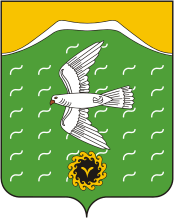 Администрация сельского поселения Ишеевский сельсовет муниципального района Ишимбайский район Республики БашкортостанҮҙәнбаевтар урамы, 66,Ишәй ауылы, Ишембай районы, Башкортостан Республикаһы453236Тел (факс) 8 (34794) 7 44 32E mail: mail@isheevo.ru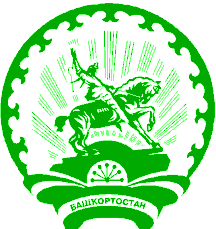 ул.Узянбаевых, 66,с.Ишеево, Ишимбайский район, Республика Башкортостан453236Тел (факс) 8 (34794) 7 44 32E mail: mail@isheevo.ru